Publicado en Alicante el 16/09/2021 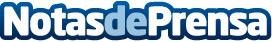 Terrenos.es: nace un buscador web especializado en solares, parcelas, fincas y terrenos en venta en EspañaLa plataforma online, que pretende ser un referente en la búsqueda de terrenos rústicos, urbanos y urbanizables, realza el valor de la inversión segura en los diferentes terrenos del paísDatos de contacto:José A. López Ibarra , Niko GonzálezPirañas Online SL622399911Nota de prensa publicada en: https://www.notasdeprensa.es/terrenos-es-nace-un-buscador-web-especializado Categorias: Nacional Inmobiliaria Industria Alimentaria E-Commerce Construcción y Materiales http://www.notasdeprensa.es